Муниципальное бюджетное учреждение дополнительного образования Центр творчества «Радуга» муниципального образования Тимашевский районМалотиражная газета№ 10, октябрь 2021 годаДетям о пожареПожар – это слёзы и горе,И им не найти утешения.С огнём необузданным спорятБригады пожаротушения.  	В рамках месячника «Безопасная Кубань» учащиеся объединений «Импульс» и «Живое слово» Центра творчества «Радуга» подготовили выступление агитбригады «Детям о пожаре». 	Ребята обратили внимание на возрастающее число пожаров, виновниками и жертвами которых становятся не только взрослые, но и дети. Напомнили главные правила пожарной безопасности, а также рассказали, как правильно себя вести при пожаре. 	 Своим выступлением дети постарались призвать окружающих быть осторожными с огнем, потому что пожар легче предупредить, чем потушить.  Подготовила педагог дополнительного образованияМБУДО ЦТ «Радуга» Кучинская Е.Н.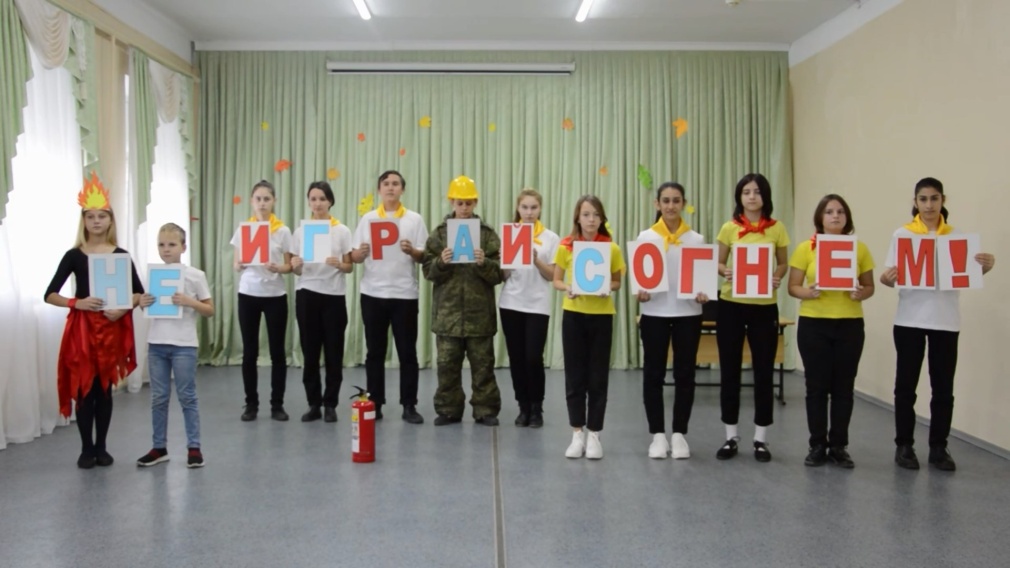 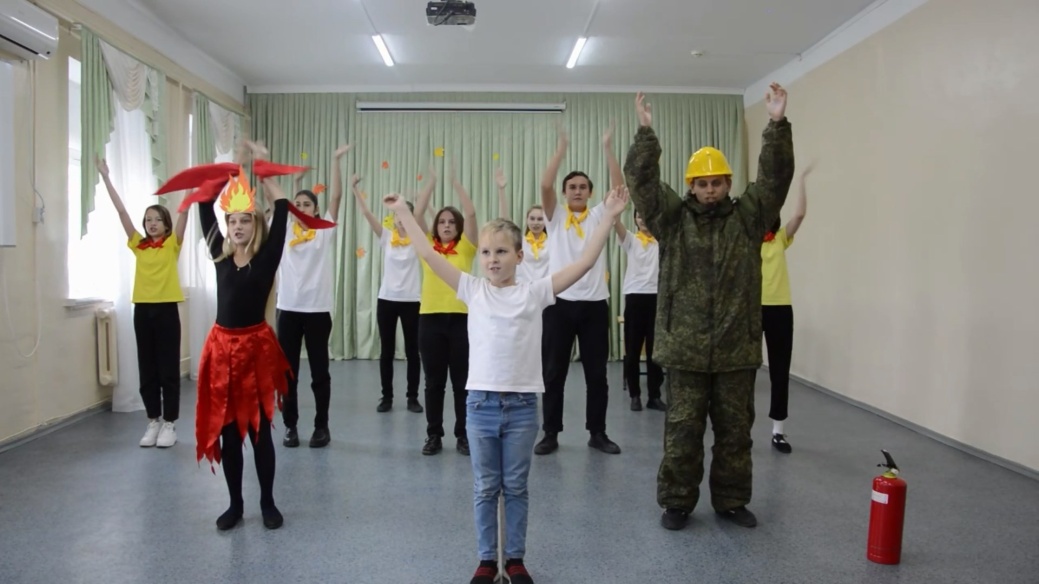 Школа безопасности	22 октября 2021 года, в единый День безопасности, в клубе «Поиск» краеведческого музея «Истоки» Центра творчества «Радуга» прошли различные мероприятия.   	Ребята изучили щит с первичными средствами пожаротушения, а также участвовали в конкурсах «Опасный поворот», «Спасите животных», 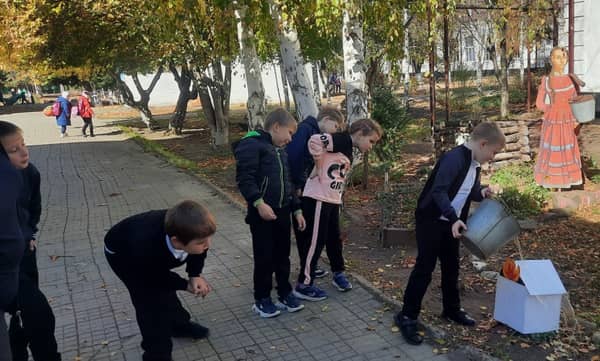 «Эвакуация раненого», «Доберись до выхода» и «Тушим пожар».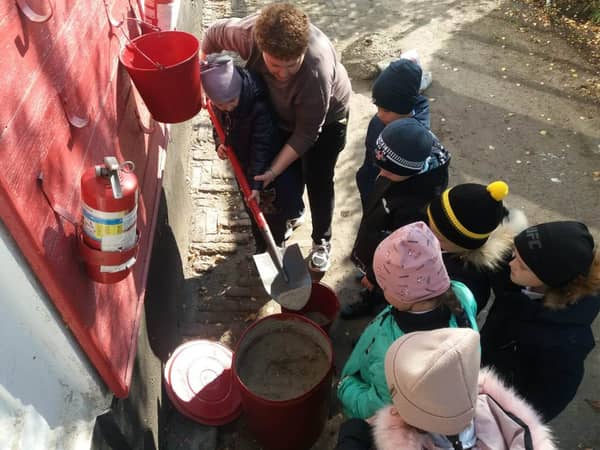  	В игровой форме учащиеся закрепили знания по ПДД и пожарной безопасности.Подготовила педагог дополнительного образованияМБУДО ЦТ «Радуга» Нененко Ю.А.Правила дорожного движения выполняй без возражения	23 октября 2021 года, в рамках Единого дня безопасности,  прошла встреча учащихся Центра творчества «Радуга» с участковым уполномоченным полиции отдела МВД России по Тимашевскому району старшим лейтенантом полиции Тамбалаевым А.Е.	 Сотрудник полиции провел беседу на очень важную тему – безопасность пешеходов на дороге. Он объяснил младшим школьникам насколько опасно выходить на проезжую часть, особенно в сумерки. Подчеркнул, что, чтобы предотвратить подобные ситуации. пешеходам рекомендуется носить на одежде световозвращающие детали: нашитые полоски, эмблемы, брелочки.	Всем ребятам педагоги раздали аналогичные браслеты и пожелали быть осторожными на дороге.Подготовила педагог дополнительного образованияМБУДО ЦТ «Радуга» И.В. Палёная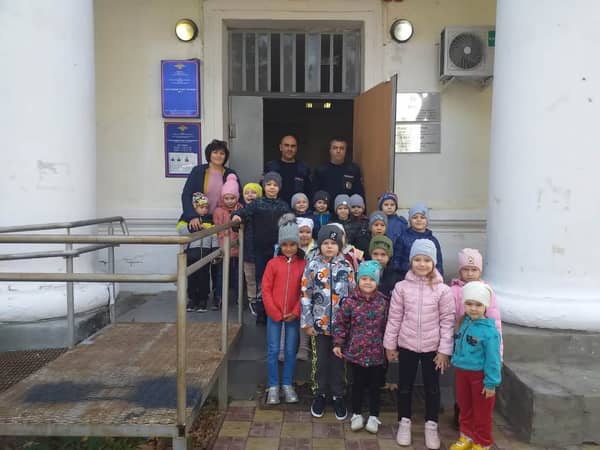 Газета «Здравствуйте!»№10, октябрь 2021 годаУчредитель и издатель: администрация МБУДО ЦТ «Радуга»Адрес: ст. Роговская, ул.Ленина, 95 Г8(86130) – 66-1-50Координатор: Кучеренко Н.В.Главный редактор: Кучинская Е.Н.Члены редколлегии: Ревазян О.М, Климочкина Ю.Ю. 